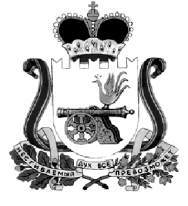 КАРДЫМОВСКИЙ РАЙОННЫЙ СОВЕТ ДЕПУТАТОВР Е Ш Е Н И Еот 22.06.2020                                    № 00019О награждении Почетной грамотойКардымовского районного Советадепутатов Т.Г. ЕжковойРассмотрев ходатайство Администрации муниципального образования «Кардымовский район» Смоленской области о награждении Почетной грамотой Кардымовского районного Совета депутатов – Ежковой Татьяны Григорьевны, Кардымовский районный Совет депутатовРЕШИЛ:1. Наградить Почетной грамотой Кардымовского районного Совета депутатов Ежкову Татьяну Григорьевну – и.о. главного врача «Кардымовская центральная районная больница», за многолетний добросовестный труд в системе здравоохранения и в связи с профессиональным праздником – Днем медицинского работника.2. Согласно Положению о Почетной грамоте Кардымовского районного Совета депутатов инициатору награждения выплатить Т.Г. Ежковой единовременное денежное вознаграждение.Председатель Кардымовского районного Совета депутатов                                                                      Г.Н. Кузовчикова